INSERT COUNTRY LOGO/FLAG HERE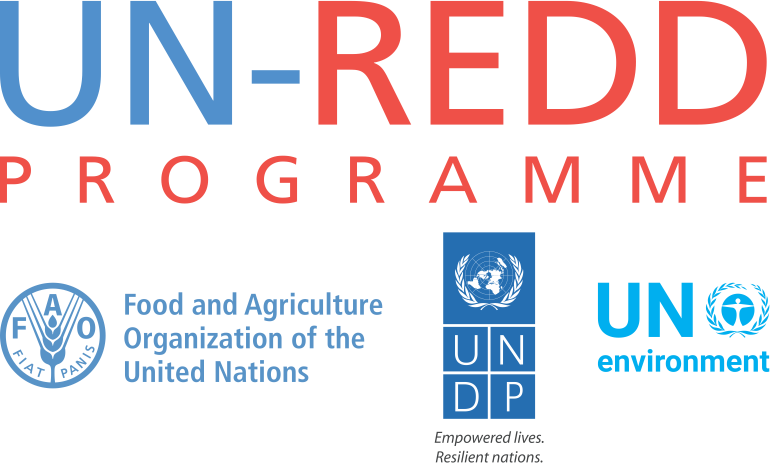 In accordance with the decision of the Policy Board, hard copies of this document will not be printed to minimize the environmental impact of the UN-REDD Programme processes and contribute to climate neutrality. The UN-REDD Programme’s meeting documents are available on the internet at: www.unredd.net or www.un-redd.org.Final Report for the UN-REDD National Programmes  The Final Report for the National Programmes (NPs) highlights overall results throughout the implementation of the NP. These results are reported against the consolidated National Programme Document results framework, as approved by the Programme Steering Committee or Executive Board, or as adjusted following a mid-term review or evaluation. The report includes the following sections: 1.) National Programme Identification; 2.) Progress Reporting; 3.) Lessons Learned; 4.) Warsaw Framework for REDD+ and Associated UNFCCC Decisions; 5.) Financial Delivery; and 6.) Adaptive management.The lead agency for each National Programme is responsible for coordinating inputs to the Final Reports, and for ensuring all agency and counterpart perspectives have been collected - in particular government and civil society organizations. The reports are reviewed and vetted by the regional agency teams, who provide quality assurance and recommendations to the national teams for a focus on results and adjustments to be made. It therefore follows an iterative process which serves to enhance the quality of the reports and enable a meaningful assessment of progress and identification of key lessons that could be exchanged among partner countries. The Final Report for the National Programmes should be submitted to the UN-REDD Programme Secretariat (un-redd@un-redd.org). National Programme IdentificationPlease identify the National Programme (NP) by completing the information requested below. The Government Counterpart and designated National Programme focal points of the Participating UN Organizations are requested to provide their electronic signatures below, prior to submission to the UN-REDD Secretariat.Progress ReportingThis section aims to summarize the results and identify key achievements of the NP. Additionally, the section provides the opportunity to capture government and civil society perspectives and for these parties to provide additional or complementary information. Overall Results of the National ProgrammeAncillary resultsIn FocusGovernment Comments Non-Government CommentsResults Framework MatrixThe results framework aims to measure overall results of the National Programme against the outcome and output targets identified in the National Programme document log frame. In cases where there are no achievements or shortfalls in achieving targets, a thorough justification is required. Requirements for the sections include: For each outcome, please provide the outcome title and indicate if the outcome was achieved.  Please list each outcome indicator, the associated baseline and expected target for the National Programme. Please provide an assessment of whether the target has been achieved and expected outcome met.For each output, please provide the output title and list each performance indicator, the associated baseline and expected overall target and delivery against this target.  Please repeat this for all outputs and outcomes listed in the NP results framework (or revised version after inception workshop or mid-term review).Revisions to the National Programme DocumentPlease provide a summary of any key changes made to the National Programme Document relating to the results framework, indicators, outcome, outputs, implementing partners or duration of the (NP).Lessons LearnedThis section aims to capture the most significant lessons learned in the context of the National Programme, as they relate to the thematic work areas on REDD+ or more generally to the practical aspects of implementation, coordination and communication. The sections below should be completed only as applicable and in case where lessons learned have been identified. Unforeseen Benefits or Unintended ConsequencesPlease provide a summary of any ancillary/unforeseen benefits or unintended consequences that may have become evident during implementation or conclusion of the national programme.  [150 words]Inter-agency CoordinationThis section aims to collect relevant information on how the NP is contributing to inter-agency work and “Delivering as One”.Risk NarrativeThis section aims to capture the key internal and external risks experienced by the programme during implementation.Warsaw Framework for REDD+ and Associated UNFCCC DecisionsThis section aims to provide insight and to support a thought process into how countries are progressing against the framework of the convention, namely: 5.1) a National REDD+ Strategy or Action Plan; 5.2) a Safeguards and Safeguards Information System; 5.3) a National Forest Reference Emission Level/National Forest Reference Level; and 5.4.) a National Forest Monitoring System. Only complete the sections that apply to the priorities identified for the country and mark as not applicable (N/A) any criteria that do not apply to the context of the country.  National Strategy or Action PlanSafeguard Information SystemForest Reference Emission Level / Forest Reference LevelNational Forest Monitoring SystemFinancial DeliveryThe table below gathers information on the cumulative financial progress of the National Programme at the end of programme implementation (including all cumulative yearly disbursements). Please add additional rows as needed.Adaptive managementReferring to the deviations and delays indicated in the results framework above please provide a short narrative of delays encountered, the reasons for them and what actions were considered to alleviate their impact on the Programme. Please indicate if these were discussed at the Programme Executive Board (PEB) or National Steering Committee (NSC) meetings, between the Programme Management Unit (PMU) and national counterparts and what measures have been proposed to overcome them.  Delays and Corrective Actions Opportunities and PartnershipsMeasures to Ensure Sustainability of National Programme ResultsPlease provide a brief overall assessment of any measures taken to ensure the sustainability of the National Programme results during the reporting period. Please provide examples if relevant; these can include the establishment of REDD+ institutions expected to outlive the Programme and regulations, or capacities that will remain in place after the completion of the programme.The questions below seeks to gather relevant information on how the National Programme is putting into practice the principles of aid effectiveness through strong national ownership, alignment and harmonization of procedures and mutual accountability.National Programme and/or R-PP Co-Financing InformationIf additional resources (direct co-financing) were provided to activities supported by the UN-REDD National Programme including new financing mobilized since start of implementation, please fill in the table below:Annex – UNDG Guidelines: DefinitionsThe following definitions for results based reporting from the UNDP Guidelines are to be used for the annual report:Results: A result is a describable or measurable change that is derived from a cause-and-effect relationship. There are three types of such changes – outputs, outcomes and impact – which can be set in motion by a development intervention.Results Based Reporting: Seeks to shift attention away from activities to communicating important results that the programme has achieved at output and outcome levels. An effective results-based report communicates and demonstrates the effectiveness of the intervention. It makes the case to stakeholders and donors for continued support and resources. Results Matrix: An important aid in results-based reporting is the results matrix, which clearly articulates the results at output and outcome level and the indicators, baselines and targets. These items, along the review of indicators, assumptions and risks, should serve as guides for reporting on results. Outcomes: Outcomes describe the intended changes in development conditions resulting from UNCT cooperation. Outcomes relate to changes in institutional performance or behavior among individuals or groups as viewed through a human rights-based approach lens.Outputs: Outputs are changes in skills or abilities, or the availability of new products and services that are achieved with the resources provided within the time period specified. Outputs are the level of result in which the clear comparative advantages of individual agencies emerge and accountability is clearest. Outputs are linked to those accountable from them giving the results chain a much stronger internal logic.Indicators: Indicators help measure outcomes and outputs, adding greater precision. Indicators ensure that decision-making is informed by relevant data.National Programme Final Report<COUNTRY> UN-REDD Programme January to June [DATE]National Programme Title[input text]Implementing Partners[input text]Participating Organizations[input text]Project TimelineProject TimelineProject TimelineProject TimelineProgramme Duration[input text]No-Cost Extension Yes/NoNPD Signature Date[input text]Current End Date[input text]Date of First Fund Transfer[input text]Mid-term ReviewYes/NoOriginal End Date[input text]Mid-term Review Date [input text]Financial Summary (USD)Financial Summary (USD)Financial Summary (USD)Financial Summary (USD)UN AgencyApproved BudgetAmount TransferredCumulative Expenditures up to Programme end date……….FAO[input text][input text][input text]UNDP[input text][input text][input text]UNEP[input text][input text][input text]Indirect Support Cost (7%)[input text][input text][input text]Total[input text][input text][input text]Signatures from the designated UN organizationsSignatures from the designated UN organizationsSignatures from the designated UN organizationsSignatures from the designated UN organizationsSignatures from the designated UN organizationsSignature by the Government CounterpartSignature by the Government CounterpartFAOUNDPUNDPUNEPUNEPSignature by the Government CounterpartSignature by the Government Counterpart[Signature][Signature][Signature][Signature][Signature][Signature][Signature]Date and Name of Signatories in Full:Date and Name of Signatories in Full:Date and Name of Signatories in Full:Date and Name of Signatories in Full:Date and Name of Signatories in Full:Date and Name of Signatories in Full:Date and Name of Signatories in Full:[Date][Date][Date][Date][Date][Date][Date][Name][Name][Name][Name][Name][Name][Name]Please provide a brief overall assessment of the extent to which the NP has reached the expected outcomes and outputs identified in the National Programme Document. [500 words][input text] Please provide a description of results that had not been planned for in the National Programme Document but delivered in the process of implementing the National Programme. [250 words][input text] Please provide an example of an outstanding achievement made by the NP.  [150 words] [input text] Government counterparts to provide their perspective and additional complementary information not included in the overall progress assessment. [500 words][input text]Civil society stakeholders to provide their perspective and additional complementary information (Please request a summary from existing stakeholder committees or platforms). [500 words][input text]Outcome 1: [input text]Outcome 1: [input text]Outcome 1: [input text]Outcome 1: [input text] Outcome Achieved Outcome Achieved Outcome not achieved Outcome not achievedResults against the Outcome: [100 words]Results against the Outcome: [100 words]Results against the Outcome: [100 words]Results against the Outcome: [100 words]Outcome IndicatorsBaselineExpected TargetAssessment Against Target[input text][input text][input text][input text]Output 1: [input text]Output 1: [input text]Output 1: [input text]Output 1: [input text]Output IndicatorsBaselineExpected TargetAssessment Against Target[input text][input text][input text][input text]Assessment towards Output: [The actual level of performance reached at the end of the reporting period. Please provide a substantive assessment of the achievement of targets to date, no more than 100 words per output.An achievement is made when a goal is completed or attained successfully. Examples of achievements are completed assessments, processes or an operating monitoring system. Drafting Terms of Reference is not an achievement. For each achievement please specify:What was achieved? It is tempting to report “things done”, which are actually Activities. Examples of “things done” include: a symposium was held on XX subject; workshops with XX participants were undertaken; XX missions were conducted. Reporting should instead focus on the effects of Activities (=Outputs). Examples include: •	training increased capacity of XX technical staff who are now capable of producing XX•	a set of indicators/ strategy/ capacity building plan is now agreed upon with technical staff from XX Language•	reporting is for the period completed, so the past tense should be used. The “passive voice” should be used, leading with the recipient or achievement as subject and the passive voice verb describing the action; e.g. “capacity was built within the XX”. •	write as concisely as possible, avoiding extensive narrative where possible. Reference to progress towards Indicator targets should be made. Who was involvedWhen was the achievement madeHow it contributes to the achievement of the overall outcomeFor each product/publication please provide links if available]Assessment towards Output: [The actual level of performance reached at the end of the reporting period. Please provide a substantive assessment of the achievement of targets to date, no more than 100 words per output.An achievement is made when a goal is completed or attained successfully. Examples of achievements are completed assessments, processes or an operating monitoring system. Drafting Terms of Reference is not an achievement. For each achievement please specify:What was achieved? It is tempting to report “things done”, which are actually Activities. Examples of “things done” include: a symposium was held on XX subject; workshops with XX participants were undertaken; XX missions were conducted. Reporting should instead focus on the effects of Activities (=Outputs). Examples include: •	training increased capacity of XX technical staff who are now capable of producing XX•	a set of indicators/ strategy/ capacity building plan is now agreed upon with technical staff from XX Language•	reporting is for the period completed, so the past tense should be used. The “passive voice” should be used, leading with the recipient or achievement as subject and the passive voice verb describing the action; e.g. “capacity was built within the XX”. •	write as concisely as possible, avoiding extensive narrative where possible. Reference to progress towards Indicator targets should be made. Who was involvedWhen was the achievement madeHow it contributes to the achievement of the overall outcomeFor each product/publication please provide links if available]Assessment towards Output: [The actual level of performance reached at the end of the reporting period. Please provide a substantive assessment of the achievement of targets to date, no more than 100 words per output.An achievement is made when a goal is completed or attained successfully. Examples of achievements are completed assessments, processes or an operating monitoring system. Drafting Terms of Reference is not an achievement. For each achievement please specify:What was achieved? It is tempting to report “things done”, which are actually Activities. Examples of “things done” include: a symposium was held on XX subject; workshops with XX participants were undertaken; XX missions were conducted. Reporting should instead focus on the effects of Activities (=Outputs). Examples include: •	training increased capacity of XX technical staff who are now capable of producing XX•	a set of indicators/ strategy/ capacity building plan is now agreed upon with technical staff from XX Language•	reporting is for the period completed, so the past tense should be used. The “passive voice” should be used, leading with the recipient or achievement as subject and the passive voice verb describing the action; e.g. “capacity was built within the XX”. •	write as concisely as possible, avoiding extensive narrative where possible. Reference to progress towards Indicator targets should be made. Who was involvedWhen was the achievement madeHow it contributes to the achievement of the overall outcomeFor each product/publication please provide links if available]Assessment towards Output: [The actual level of performance reached at the end of the reporting period. Please provide a substantive assessment of the achievement of targets to date, no more than 100 words per output.An achievement is made when a goal is completed or attained successfully. Examples of achievements are completed assessments, processes or an operating monitoring system. Drafting Terms of Reference is not an achievement. For each achievement please specify:What was achieved? It is tempting to report “things done”, which are actually Activities. Examples of “things done” include: a symposium was held on XX subject; workshops with XX participants were undertaken; XX missions were conducted. Reporting should instead focus on the effects of Activities (=Outputs). Examples include: •	training increased capacity of XX technical staff who are now capable of producing XX•	a set of indicators/ strategy/ capacity building plan is now agreed upon with technical staff from XX Language•	reporting is for the period completed, so the past tense should be used. The “passive voice” should be used, leading with the recipient or achievement as subject and the passive voice verb describing the action; e.g. “capacity was built within the XX”. •	write as concisely as possible, avoiding extensive narrative where possible. Reference to progress towards Indicator targets should be made. Who was involvedWhen was the achievement madeHow it contributes to the achievement of the overall outcomeFor each product/publication please provide links if available]If the results framework was revised following the inception meeting or mid-term review, please provide a short narrative outlining the changes. [100 words][input text] If the NP outcomes or outputs were revised following the inception meeting or mid-term review, please provide a short narrative outlining the changes. [100 words][input text] If the results framework indicators were revised following the inception meeting or mid-term review, please provide a short narrative outlining the changes. [100 words][input text] If the NP implementing partners were changed following the inception meeting or mid-term review, please provide a short narrative outlining the changes. [100 words][input text] If the duration of the NP was changed following the inception meeting or mid-term review, please provide a short narrative outlining the changes. [100 words][input text] Please provide a narrative of the most significant lessons learned during the implementation of the National Programme. Include explanations of what was learnt, why the lesson is important, and what has been done to document or share those lessons. [150 words][input text] Please provide a narrative of the most significant lessons learned relating to inter-sectoral coordination during implementation of the national programme:  (150 words)[input text] Please provide a narrative of the most significant lessons learned relating the technical dimensions of the national programme  during implementation:  [150 words][input text] Please provide a narrative of the most significant lessons learned relating to the REDD+ readiness process during implementation of the national programme:  [150 words][input text] Please provide a narrative of the most significant lessons learned relating to anchoring REDD+ in the national development process:  [150 words][input text] Please provide a narrative of the most significant lessons learned relating to the implementation and sequencing of national programme support:  [150 words][input text] Please provide a narrative of any other lessons learned during implementation of the national programme:  [150 words][input text] Unforeseen Benefits [150 Words][input text] Unintended Consequences [150 words][input text] Was the NP in coherence with the UN Country Programme or other donor assistance framework approved by the Government? If not, please explain what measures were put in place to address this. [150 words][input text] Please briefly summarize what types of coordination mechanism and decisions were taken to ensure joint delivery of the NP. [150 words][input text] Was a HACT assessment undertaken? If yes, to what degree was the HACT being taken up and by which agency? [150 words][input text] Please provide a summary of the key internal risks experienced by the NP as well as responses. [250 Words][input text] Please provide a summary of the key external risks experienced by the NP as well as responses. [250 Words][input text] Supported by (select all applicable and provide details of Other Source):  National Programme;   Targeted Support;   Other Source;  Not ApplicablePlease provide a brief description of the achievement made in developing a National REDD+ Strategy or Action Plan (NS/AP) as well as the source of the support provided in this regard: [100 words] [input text]IndicatorStartEnd9Qualifier (select all that apply)Please provide a short narrative describing the reason for selection as well as means/source of verificationDoes the country have a National Strategy or Action Plan (NS/AP) to achieve REDD+?xNot yet initiated [input text]Does the country have a National Strategy or Action Plan (NS/AP) to achieve REDD+?xUnder design[input text]Does the country have a National Strategy or Action Plan (NS/AP) to achieve REDD+?Drafted, under deliberation[input text]Does the country have a National Strategy or Action Plan (NS/AP) to achieve REDD+?Adopted[input text]Does the country have a National Strategy or Action Plan (NS/AP) to achieve REDD+?Link to the NS/AP provided on the UNFCCC REDD+ Web Platform Info Hub[input text]Does the country have a National Strategy or Action Plan (NS/AP) to achieve REDD+?Implementation in early stages [input text]Does the country have a National Strategy or Action Plan (NS/AP) to achieve REDD+?Full implementation of NS/AP[input text]Degree of completeness of national REDD+ strategies and/or action plans. The NS/AP identifies, assesses and prioritizes the direct and underlying drivers of deforestation and forest degradation , as well as the barriers to the "plus" (+)  activities on the basis of robust analyses.[input text]Degree of completeness of national REDD+ strategies and/or action plans. The NS/AP proposes a coherent and coordinated set of policies and measures (PAMs) for REDD+ that are proportionate to the drivers & barriers, results-oriented and feasible.[input text]Degree of completeness of national REDD+ strategies and/or action plans. The NS/AP relates to the scope and scale of the FREL/FRL, taking into account national circumstances.[input text]Degree of completeness of national REDD+ strategies and/or action plans. The NS/AP defines the institutional arrangements for REDD+ implementation, including governance measures, participatory oversight and inter-sectoral coordination.[input text]Degree to which the NS/AP incorporates principles of social inclusion and gender equality.The NS/AP is developed through a multi-stakeholder, gender-responsive and participatory consultation and dialogue process.[input text]Degree to which the NS/AP incorporates principles of social inclusion and gender equality.The proposed policies and measures for REDD+ integrate gender-responsive actions.[input text]Degree to which the NS/AP incorporates principles of social inclusion and gender equality.The proposed policies and measures for REDD+ consider the realization of land and resource tenure rights (when relevant), as well as the development priorities of indigenous peoples and local communities as well as their development priorities.[input text]Degree of anchoring of the NS/AP in the national development policy and institutional fabric.There is effective inter-ministerial coordination for REDD+ action.[input text]Degree of anchoring of the NS/AP in the national development policy and institutional fabric.Endorsement of the NS/AP has been obtained at a high political level, beyond the agency or ministry that led the REDD+ readiness process.[input text]Degree of anchoring of the NS/AP in the national development policy and institutional fabric.REDD+ actions or targets are embedded in the national plan or policy for sustainable development.[input text]Degree of anchoring of the NS/AP in the national development policy and institutional fabric.There is evidence that ministries/agencies outside the forest and environment sectors are committed to implementing REDD+ policies and measures.[input text]Degree of anchoring of the NS/AP in the national development policy and institutional fabric.Financing arrangements to start implementing the NS/AP (or to channel results-based finance) are designed.[input text]Supported by (select all applicable and provide details of Other Source):  National Programme;   Targeted Support;   Other Source;  Not ApplicablePlease provide a brief description of the achievement made in developing a Safeguard Information System (SIS) as well as the source of the support provided in this regard: [100 words][input text]IndicatorStartEndDescriptor (select all that apply)Please provide a short narrative describing the reason for selection as well as means/source of verification.Does the country have a Safeguard Information System (SIS) that provides information on how the Cancun safeguards are being addressed and respected throughout implementation of REDD+ actions?No[input text]Does the country have a Safeguard Information System (SIS) that provides information on how the Cancun safeguards are being addressed and respected throughout implementation of REDD+ actions?SIS objectives determined[input text]Does the country have a Safeguard Information System (SIS) that provides information on how the Cancun safeguards are being addressed and respected throughout implementation of REDD+ actions?Safeguard information needs and structure determined.[input text]Does the country have a Safeguard Information System (SIS) that provides information on how the Cancun safeguards are being addressed and respected throughout implementation of REDD+ actions?Existing information systems and sources assessed.[input text]Does the country have a Safeguard Information System (SIS) that provides information on how the Cancun safeguards are being addressed and respected throughout implementation of REDD+ actions?The SIS is designed, building on existing, together with any novel, information systems and sources clearly articulated in a national government-endorsed document.[input text]Does the country have a Safeguard Information System (SIS) that provides information on how the Cancun safeguards are being addressed and respected throughout implementation of REDD+ actions?The SIS is functional, building on existing, together with any novel, information systems and sources that are clearly articulated in a national government-endorsed document.[input text]Does the country have a Safeguard Information System (SIS) that provides information on how the Cancun safeguards are being addressed and respected throughout implementation of REDD+ actions?Summary of information on REDD+ safeguards, informed by the SIS, has been submitted to UNFCCC.[input text]Degree of completeness of the design of a country approach to address the social and environmental safeguards for REDD+Aligns with the NS/AP, covering the social and environmental benefits and risks of the policies & measures for REDD+ being considered by the countries.[input text]Degree of completeness of the design of a country approach to address the social and environmental safeguards for REDD+Defines specific policies, laws and regulations (PLRs), as well as other measures, to address the identified benefits and risks.[input text]Degree of completeness of the design of a country approach to address the social and environmental safeguards for REDD+Have institutional arrangements and/or capacities to implement those PLRs and to monitor the REDD+ safeguards.[input text]Degree of completeness of the design of a country approach to address the social and environmental safeguards for REDD+Transparently provides information on how safeguards are respected and addressed.[input text]Supported by (select all applicable and provide details of Other Source):  National Programme;   Targeted Support;   Other Source;  Not ApplicablePlease provide a brief description of the achievement made in developing a Forest Reference Emission Level / Forest Reference Level (FREL/FRL)as well as the source of the support provided in this regard (100 words):[input text]IndicatorStartEndDescriptor (select all that apply)Please provide a short narrative describing the reason for selection as well as means/source of verificationHas the country established a FREL/FRL?Not yet initiated[input text]Has the country established a FREL/FRL?Capacity building phase[input text]Has the country established a FREL/FRL?Preliminary construction phase[input text]Has the country established a FREL/FRL?Advanced construction phase[input text]Has the country established a FREL/FRL?Submission drafted[input text]Has the country established a FREL/FRL?Submitted to the UNFCCC[input text]Robustness of FREL/FRL submissionsSubmission is transparent, complete, consistent and as much as possible accurate and allows reconstruction of the submitted FREL/FRL.[input text]Robustness of FREL/FRL submissionsIncludes pools and gases, and REDD+ activities (Scope) and justification for omitting significant pools and/or activities.[input text]Robustness of FREL/FRL submissionsJustifies where the submission is inconsistent with previous versions of GHG inventory.[input text]Robustness of FREL/FRL submissionsIncludes details of the forest definition used and national circumstances.[input text]Robustness of FREL/FRL submissionsDefines the geographic area covered by FREL/FRL (scale).[input text]Supported by (select all applicable and provide details of Other Source):  National Programme;   Targeted Support;   Other Source;  Not ApplicablePlease provide a brief description of the achievement made in developing a National Forest Monitoring System (NFMS) as well as the source of the support provided in this regard (100 words): [input text]IndicatorStartEndDescriptor (select all that apply)Please provide a short narrative describing the reason for selection as well as means of verificationHas the country established a NFMS?No[input text]Has the country established a NFMS?NFMS capacity building phase[input text]Has the country established a NFMS?Preliminary construction phase[input text]Has the country established a NFMS?Advanced construction phase[input text]Has the country established a NFMS?NFMS generating preliminary information for monitoring and MRV[input text]Has the country established a NFMS?NFMS institutionalized and generating REDD+ monitoring and MRV (satellite land monitoring system, national forest inventory, greenhouse gas inventory)[input text]Degree of completeness of the NFMS in UN-REDD supported countriesNFMS includes a Satellite Land Monitoring System (SLMS)[input text]Degree of completeness of the NFMS in UN-REDD supported countriesNFMS includes a National Forest Inventory (NFI)[input text]Degree of completeness of the NFMS in UN-REDD supported countriesNFMS includes a National GHG Inventory (GHGi)[input text]Degree of completeness of the NFMS in UN-REDD supported countriesThe NFMS is suitable for estimating anthropogenic forest-related greenhouse gas emissions by sources, and removals by sinks, forest carbon stocks, and forest-area changes resulting from the implementation of REDD+ activities;[input text]Degree of completeness of the NFMS in UN-REDD supported countriesThe NFMS is consistent with Intergovernmental Panel on Climate Change (IPCC) guidance and guidelines;[input text]Degree of completeness of the NFMS in UN-REDD supported countriesThe NFMS enables the assessment of different types of forest in the country, including natural forest.[input text]Programme OutcomeUN OrganizationTotal Funds TransferredTotal ExpenditureDelivery Rate(%)Outcome 1: [input text]FAOOutcome 1: [input text]UNDPOutcome 1: [input text]UNEPSub-totalOutcome 2: [input text]FAOOutcome 2: [input text]UNDPOutcome 2: [input text]UNEPSub-totalOutcome 3: [input text]FAOOutcome 3: [input text]UNDPOutcome 3: [input text]UNEPSub-totalOutcome 4: [input text]FAOOutcome 4: [input text]UNDPOutcome 4: [input text]UNEPSub-totalOutcome 5: [input text]FAOOutcome 5: [input text]UNDPOutcome 5: [input text]UNEPSub-totalIndirect Support Costs(7% GMS)FAOIndirect Support Costs(7% GMS)UNDPIndirect Support Costs(7% GMS)UNEPIndirect Support Costs (Total)Indirect Support Costs (Total)FAO (Total):FAO (Total):UNDP (Total):UNDP (Total):UNEP (Total):UNEP (Total):Grand TOTAL: Grand TOTAL: What delays/obstacles were encountered at country level? [100 words][input text]Were any of the delays/obstacles raised and/or discussed at the Programme Steering Committee meetings? [100 words] Yes;  No[input text]What are the delays/obstacles anticipated in terms of their impact on the NP? [100 words][input text]How were these delays/obstacles addressed? [100 words][input text]During NP implementation, have any opportunities that were not foreseen in the design of the programme been identified to help advance efforts on REDD+? [100 words][input text]How were these opportunities being incorporated into the work of the NP? [100 words][input text]Measures taken to ensure the sustainability of the National Programme. [150 words][input text]Are the national implementing partners and UN-REDD focal points involved in the planning, budgeting and delivery of the National Programme?Programme Executive Board Established:    Yes  NoDate of Last Meeting: 	Number of meetings annually: Please explain what measures are in place to ensure national ownership: [150 words][input text]Are the UN-REDD Programme’s Guidelines for Stakeholder Engagement applied in the National Programme process? Fully   Partially  NoPlease explain, including if level of consultation varies between non-government stakeholders: [150 words][input text]Programme sustainability depends on the extent to which sectorial counterparts, civil society representatives, private sector relevant to the REDD+ dynamic in the country and other relevant stakeholders are involved in the Programme’s activities and ownership of strategic matters. In the box below please select applicable options and provide an indication of how these different sets of stakeholders are involved in and appropriate Programme activities.  Member of the steering committee Member of technical or other advisory committees Implementing partner for some activities of the National Programme                      Please explain, including if level of consultation varies between non-government stakeholders: [150 words][input text]Sources of Co-FinancingName of Co-FinancerType of Co-FinancingAmount (US$)Supported Outcome in the NPDYear Mobilized